2.2 saylı Fəaliyyət (İslahatların Koordinasiyası) üzrə Missiyanın hesabatına əlavə  
18 mart 2016-ci ilEkspertlər: Kauko Hämäläinen, Jouni Kangasniemi və Rait ToompereKomponent 2: Koordinasiya və ŞəbəkələşməQısamüddətli ekspertlərin əsas nəticələri və tövsiyələri  Nazirlik və maraqlı tərəflərlə bağlı məsələlər Əsas nəticələr: Təşkilati struktur hal-hazırda aktual məsələlərdən biridir. Aydındır ki, Təhsil Nazirliyində ali təhsil müəssisələri (ATM) və Bolonya prosesinin təşviqi ilə məşğul olan işçi heyətin sayı azdır və onlar səmərəli işləməyə çalışırlar. Missiya ərzində keçirilən seminarlardan aydın oldu ki, resurslardan səmərəli istifadə etmək lazımdır və işin prioritet sahələri müəyyənləşdirilməlidir. İşçi heyətin zamanının böyük hissəsi nisbətən daha az əhəmiyyətli məsələlərə (tələbə və valideynlərə təhsil imkanları barədə məsləhət vermək, hər hansı məsələlər barədə universitetlərə məsləhət vermək) sərf olunur. Nazirliyə bir çox müraciətlər birbaşa olaraq göndərilir. Hətta daha çox universitetlərin məsuliyyətinə aid olan məsələlərlə bağlı belə tövsiyələr/məsləhətlər verilir.  İşin bir çox sahələrində isə nazirlik, universitetlər və xarici maraqlı tərəflər arasındakı əmək bölgüsü aydın deyil. TN-ə tövsiyələr: TN-ə prosedurları yeniləmək və nazirlikdə/Ali Təhsil və Elm şöbəsində məsuliyyətləri və səlahiyyət bölgüsünü aydınlaşdırmaq tövsiyə olunur (Məs., işin TN-nin aparat rəhbərinin “Nazirlikdə iş bölgüsü” və ya digər oxşar qərarı əsasında qurulması).  Bolonya prosesi məhdud sayda dövlət qulluqçularına aid ayrıca layihə kimi deyil, Tədqiqat, Ali Təhsil və Peşə Təhsili şöbələrinin üzərində işləməli olduqları əsas siyasət islahatlarından və sahələrindən biri kimi qəbul edilməlidir. Daxili potensialın artırılmasının vacibliyi diqqət mərkəzində olmalıdır. Avropa Ali Təhsil Məkanı (AATM) üzrə məlumatlılığın artırılması üçün Bolonya prosesi məsələləri barədə ümumi anlayışın bütün şöbə tərəfindən başa düşülməsi və ingilis dili biliyinin yaxşılaşdırılması və genişləndirilməsi vacibdir. İlkin mərhələdə əlavə iş yükü olsa da, ən vacib islahat hesabatlarının xülasələri azərbaycan dilinə tərcümə olunmalıdır. Maraqlı tərəflərlə əməkdaşlıqƏsas nəticələr: Azərbaycanın ATM sektorunda Bolonya prosesinin həyata keçirilməsi mühum islahat hesab olunur. Bu, Azərbaycan ATM-lərinə beynəlxalq miqyasda təhsil müəssisələri ilə əməkdaşlıq imkanı verir və ümumilikdə ali təhsil sektorunun keyfiyyətini yaxşılaşdırır.  Bu, hal-hazırda prioritet hesab edildiyindən belə məlum olur ki, Nazirlik bu prosesin hansı sahələri ilə bağlı tam məsuliyyəti öz üzərinə götürdüyünü, hansı sahələrdə isə planlaşdırma və qərarvermə funksiyalarının universitetlərə və ya digər maraqlı tərəflərə ötürüldüyünü müəyyən etməlidir. TN-ə tövsiyələr: Finlandiya və Estoniya təcrübəsinə əsaslanaraq demək olar ki, Bolonya prosesinin təşviqi məqsədi ilə yeni müzakirə və qərarverici forumların və qurumların, hətta ayrıca dəstək agentliyinin yaradılması nəzərdən keçirilə bilər. (Finlandiya: www.cimo.fi, Estoniya: www.archimedes.ee). Bu ölkələrdə nazirlik və universitetlər arasındakı fəaliyyəti dəstəkləmək üçün agentliklər və müxtəlif forumlardan müntəzəm olaraq istifadə olunub (yalnız Bolonya prosesi ilə bağlı deyil, bir sıra digər sahələrdə): universitetlərin icraedici şəxsləri ilə (xüsusən rektorlarla) illik görüşlər, təhsillə bağlı məsələlər üzrə universitet prorektorları/dekanları ilə görüşlər, universitet rektorları konfederasiyası ilə müntəzəm görüşlər, prioritet hesab olunan sahələr üzrə kurikulumun hazırlanması üzrə işçi qrup və forumlar, məs., müəllimlərin işinin keyfiyyətini və peşəkar inkişaf üzrə yeni imkanları təşviq etmək üçün Müəllimlər Forumu. Finlandiyada fəaliyyət göstərən Müəllimlər forumuna universitetlərdən nümayəndələr/maraqlı tərəflər, tədqiqat institutları, əmək bazarı təşkilatları, tələbə təşkilatları və nazirliyin nümayəndələri daxildir. Forumun sədri universitetlər tərəfindən irəli sürülür, təşkilati iş nazirlik tərəfindən təmin olunur və iştirakçıların hər biri öz təşkilatlarını təmsil edirlər. Yeni forumlar yaradılarkən oxşar praktikadan yararlanmaq olar.  Siyasi kontekst və Bolonya prosesinin idarə edilməsiƏsas nəticələr: Ölkədə Bolonya prosesinin yerinə yetirilməsi üçün Bolonya prosesinin bütün vəzifə və məsuliyyətlərinin xəritələnməsinə və maraqlı tərəflərin vəzifələrinin aydın şəkildə bölüşdürülməsinə ehtiyac vardır. “Kimin nə və nə zaman edəcəyi” aydın olmalıdır və tələb olunan resurslar müvafiq surətdə ayrılmalıdır. TN-ə tövsiyələr: Azərbaycanda  Bolonya prosesinin həyata keçirilməsi üzrə hərtərəfli və aydın mənzərə formalaşdırılmalıdır. Bütün vəzifə və məsuliyyətləri aydınlaşdırmaq və zəruri tərəfləri (maraqlı tərəfləri) ayırd etmək vacibdir. TN-ə gələcək fəaliyyətləri üçün yol xəritəsi hazırlamaq və yeni resursların və ya mövcud resursların yönləndirilməsinin tələb olunduğunu müəyyənləşdirmək tövsiyə olunur. Gələcək missiyalar üçün tövsiyələr: Maraqlı tərəflər arasında Bolonya prosesi (onun mürəkkəbliyi) barədə məlumatlılıq və anlayışı artırmaq məqsədi ilə daha çox təlimlərin və məsləhətləşmələrin planlaşdırılması (universitetlər, təhsil üzrə məsləhətçilər, tələbə ittifaqları, əmək bazarının nümayəndələri, tədqiqatçılar, xarici ekspertlər, rektorların toplantısı və s.)Ali təhsilin beynəlmiləlləşməsi (Mobillik, Avropa Kredit Transferi Sistemi)Əsas nəticələr: Mobillik və AKTS kontekstində AT-nin beynəlmiləlləşməsi əsasən universitetlərin məsuliyyətindədir. Bu, Bolonya prosesi və beynəlmiləlləşmənin ümumi prinsiplərinin müxtəlif tərzdə qavranılması ilə nəticələnir. TN-ə tövsiyələr: TN-ə Bolonya prosesinin həyata keçirilməsi və AT sektorunun beynəlmiləlləşməsi məqsədi ilə yenilənmiş proqram sənədi layihəsinin hazırlanması tövsiyə edilir. Bu sənəd yaxın gələcəkdə nə etmək lazım olduğunu və resursları hansı istiqamətdə cəmləmək lazım olduğuna dair ümumi təsəvvür yaratmalıdır. Əsas alt bölmələr aşağıdakılardır: 1) Hüquqi mühitin dəstəklənməsi üzrə meyar (keyfiyyətdən immiqrasiya siyasətinədək); 2) Tədrisin beynəlmilləlləşməsi (kəmiyyət və keyfiyyət məqsədlərinin müəyyən edilməsi); 3) Beynəlmiləlləşməyə dəstək sistemi. Bu addımlar zəruri olduğundan xüsusi proqramlar və icraçı qurumlar yaradılmalıdır. Gələcək missiyalar üçün tövsiyələr: Bolonya prosesinin və beynəlmiləlləşmənin həyata keçirilməsi sahəsində qabaqcıl praktikalar üzrə əlavə məsləhətləşmələr və seminarlar. Xarici qiymətləndirmələrƏsas nəticələr: İndiyədək akkreditasiya TN-nin özü tərəfindən təşkil olunub və son iki il ərzində 12 ATM akkreditasiyadan keçirilmişdir. Akkreditasiya prosesləri olduqca məhdud resurslarla səmərəli həyata keçirilib. Prosesin təşkilinə yalnız bir şəxs məsuliyyət daşıyıb və qiymətləndirmə qruplarına hətta nisbətən daha çox zaman sərf edilən qiymətləndirmələr üçün belə ödəniş edilməyib. Qiymətləndirmə qrupları bir çox Avropa ölkələrindəki oxşar qruplar ilə müqayisədə daha geniş tərkibə malik olub və qiymətləndirmə səfərlərinə sərf edilən müddətin əksər ölkələrinkindən uzun olduğu aşkarlanıb.  Akkreditasiya prosesi 2.1 saylı missiya hesabatında daha təfərrüatlı təhlil edilib. TN-nin Akkreditasiya və Nostrifikasiya İdarəsinin yaradılması üzrə planı vardır. İdarə Təhsil Nazirliyinin nəzdində olacaq. İşçi heyətin sayı 32-dir. Hüquqi ekspertiza və lisenziyalaşdırma sektoru yeni idarənin nizamnaməsini hazırlayır. Eləcə də idarənin strukturu, ştat cədvəli, maliyyələşməsi və büdcəsi kimi məsələlər müəyyənləşdiriləcək. Gələcək Akkreditasiya və Nostrifikasiya İdarəsi keyfiyyət təminatı agentlikləri üzrə Avropa standartlarının əksəriyyətinə cavab verəcək, məs., yeni idarə hüquqi statusa malik olacaq və belə olan halda idarənin müstəqil və sərbəst fəaliyyətinin, müntəzəm olaraq hesabatları nəşr edəcəyinin və müvafiq resurslara malik olacağının təmin olunacağı gözlənilir. Qiymətləndirmə prosesinə özünütəhlil, qiymətləndirmə səfəri və nəticələrin ictimai hesabatı, eləcə də tövsiyələrdən istifadənin yoxlanılması daxildir. TN-ə tövsiyələr: Yeni akkreditasiya və nostrifikasiya idarəsi işçi heyətin sayı  baxımından TN-nin ali təhsil şöbəsindən daha böyük olacaq. Yaxşı olardı ki, Nazirliyin vəzifələrindən bəzilərinin yeni yaradılmış idarəyə verilməsi məsələsi təhlil olunsun, məs., mobilliyin və AKTS-nin təşviqi ilə bağlı vəzifələrin Arximed fonduna verilməsi üzrə Estoniya  təcrübəsi. Hal-hazırda ali təhsil şöbəsinin heyəti elə kiçikdir ki, işçi heyət həddindən artıq yüklənib. Bir çox ölkələrdə TN-lər siyasət yönümlü strateji təşkilatlardır və praktiki iş Nazirliklərin nəzdində olan digər qurumlar tərəfindən aparılır (Estoniyada Arximed fondu və ya Finlandiyada Beynəlxalq Mobillik Mərkəzi). Eləcə də Nazirlik həm məlumat, həm də iş yükünün bölüşdürülməsi üçün müvəqqəti işçilərdən istifadə etməyi nəzərdən keçirə bilər (universitetlərin işçi heyəti, beynəlxalq ekspertlər). Qiymətləndirmənin əhatə dairəsi barədə danışıqlar, qiymətləndirmə meyarlarının seçimi, qiymətləndirmə qruplarında iştirak, nəticələrin şərhi və istifadəsi kimi müxtəlif mərhələlərində (Akkreditasya və Nostrifikasiya İdarəsinin) maraqlı tərəfələrin(in) vəzifələrinin müəyyən olunması vacibdir. Ümumi tövsiyələr: Akkreditasiyanın qiymətləndirmənin yeganə forması olub-olmaması barədə düşünməyə dəyər. TN tərəfindən ATM-lərin keyfiyyət təminatı sistemlərinin auditi (Finlandiyada mövcud olan prosedurları nəzərdən keçirin) və ali təhsil siyasətinin mühüm sahələrinin tematik qiymətləndirilməsi kimi digər qiymətləndirmələrin təşkili faydalı ola bilər.  Yeni yaradılmış Akkreditasiya və Nostrifikasiya İdarəsini keyfiyyət təminatı agentlikləri üzrə Avropa standartlarına əsasən qiymətləndirmək yaxşı olardı. ENQA-nın (Avropa Keyfiyyət Təminatı Şəbəkəsi) xarici üzvü olmaq və daha sonra tam üzvlük status üçün müraciət etmək məqsədlərdən biri ola bilər. Planlaşdırmada, həyata keçirmədə və akkreditasiya nəticələrindən istifadədə tələbələrin və digər maraqlı tərəflərin rolu vacib məqamlardandır. Bolonya prosesinin həyata keçirilməsində maraqların mümkün toqquşmasıƏsas nəticələr: Azərbaycan Respublikasının Təhsil Nazirliyi Akkreditasiya və Nostrifikasiya İdarəsinin yaradılmasını planlaşdırır. TN-ə tövsiyələr: Akkreditasiya sistemini yaradarkən “Avropa Ali Təhsilində Keyfiyyət Təminatı üzrə Standartlar və Təlimatları”ndan yararlanmağı tövsiyə edirik. Standartlara əsasən, “Agentliklər müstəqil olmalı və fəaliyyətlərində heç bir tərəfdən asılı olmamalıdırlar. Agentliklər fəaliyyətlərinə və fəaliyyətlərinin nəticələrinə üçüncü tərəfin təsir göstərməməsinə görə tam məsuliyyət daşıyırlar. Rəsmi sənədlərlə təsdiqlənən təşkilati müstəqillik agentliyin işinin ali təhsil müəssisələri, hökumət və digər maraqlı təşkilatlar qismində çıxış edən üçüncü tərəflərdən müstəqil olduğunu şərtləndirir.” Tanınma üzrə Lissabon konvensiyasının qaydalarının yerinə yetirilməsi üçün Bolonya prosesinə riayət etməyi və ENİC (Avropa Regionu üzrə İnformasiya Mərkəzləri Şəbəkəsi) mərkəzini yaratmağı tövsiyə edirik (http://www.enic-naric.net/). ENİC mərkəzləri xaricdə qazanılmış təhsilin həqiqi və ədalətli tanınmasını asanlaşdırmaq və akademik və peşəkar mobilliyi təşviq etmək üçün yaradılan beynəlxalq şəbəkələrdir. Onlar xarici ali təhsil sistemləri barədə məlumat təqdim etməklə, dövlət ali təhsil standartlarına əsasən kvalifikasiyaların qiymətləndirilməsini aparmaqla (tanınma üzrə təkliflər etməklə) və beynəlxalq istifadə üçün dövlət təhsil sistemi barədə məlumat təqdim etməklə xarici kvalifikasiyaları və diplomları qiymətləndirir. “Nostrifikasiya” anlayışı Avropa kontekstində geniş istifadə edilmir. Gələcəkdə nostrifikasiya əvəzinə tanı(n)ma terminindən istifadə etməyi tövsiyə edirik. Gələcək missiyalar üçün tövsiyələr: Əlavə məsləhətləşmələrə ehtiyac vardır.  Daxili Keyfiyyət TəminatıƏsas nəticələr: Azərbaycanda keyfiyyət təminatı sisteminin inkişafı sahəsində ATM-lərdə ümidverici praktika nümunələri artmaqdadır. Lakin digər ölkələrin təcrübələri nümayiş etdirir ki, müəssisə üçün faydalı KT sisteminin yaradılması üçün uzun müddət tələb olunur. Bu, Azərbaycan üçün də doğrudur. Beynəlxalq qiymətləndirməyə əsasən, ATM-lərdə keyfiyyət mədəniyyəti hələ də mövcud deyil və Azərbaycanda həqiqi KT sistemləri hələ də tam işlək deyildir. Keyfiyyətli işin idarə edilməsi sahəsi inkişaf etdirilməli və KT-nin bir hissəsi kimi müəllim-tələbə münasibətlərinin və əmək bazarı ilə əlaqələrin keyfiyyəti yaxşılaşdırılmalıdır. TN-ə tövsiyələr: Keyfiyyət sistemlərinin qiymətləndirilməsi akkreditasiyanın bir hissəsi ola bilər. Bəzi ölkələrdə (məs., Finlandiya) keyfiyyət sistemləri üzrə standartların yaxşı nümunələri vardır. Onları uyğunlaşdıraraq Azərbaycan ATM-lərində istifadə etmək mümkündür.  Seminarda universitetlərdə KT sistemlərinə cavabdeh olan şəxslər üçün təlim kurslarının keçirilməsi təklif olundu. Bu kimi tədbirlərdə eləcə də beynəlxalq təcrübələrin (Finlandiya və Estoniya) paylaşılması mümkündür. Tvinninq layihəsi bu təlimlərin təşkilində Nazirliyə yardım edə bilər. Müxtəlif universitetlərin keyfiyyət təminatı mərkəzlərində çalışanlar üçün “Bolonya məsələləri” üzrə daha çox təlim proqramları hazırlanmalıdır. KT mərkəzləri arasında könüllü şəbəkələşmə universitetlər arasında yaxşı praktikanın paylaşılmasına yardım edə bilər. Təhsil Nazirliyi universitetləri belə şəbəkələrin yaradılmasında daha fəal olmağa həvəsləndirə bilər. Bolonya ilə bağlı fəaliyyətlər və Erasmus + ofisi ilə əməkdaşlıq Əsas nəticələr: Qısamüddətli ekspertlər Azərbaycanda fəaliyyət göstərən Erasmus+ ofisi və onun fəaliyyəti barədə məhdud məlumata malik idilər. Bu səbəbdən aşağıdakı tövsiyələr digər ölkələrin təcrübələrinə əsaslanır. TN-ə tövsiyələr: Əlavə milli fəaliyyətləri planlaşdırarkən indi və gələcəkdə bütün imkanların Erasmus+ çərçivəsində xəritələnməsi yaxşı olardı. AT-nin keyfiyyətinin artırılması (keyfiyyət və daha yaxşı rəqabət üstünlüyü) vacib faktordur. Keyfiyyətin artımının ölçülməsi üçün müvafiq göstəricilər toplusunun hazırlanmasına ehtiyac vardır. Estoniyada universitetlərdə tədrisin keyfiyyətini və təhsil sahəsində elmləri dəstəkləyən xüsusi proqramlardan istifadə olunur. Doktoranturanın səmərəliliyi və keyfiyyətinin yaxşılaşdırılmasına və iqtisadiyyatın bütün sektorlarında doktorantura dərəcəsi olan mütəxəssislərin sayının artırılmasına xüsusi diqqət verilir. Hər bir doktorantura tələbəsi ən azı bir semestr xaricdə təhsil almalıdır. ATM-də tələbələrin, işçi heyətin və təlimlənənlərin nə kimi imkanlara malik olduğu və hansı növ məlumatın paylaşılmasına ehtiyacın olduğuna dair aydın mənzərə olmalıdır. Eləcə də Azərbaycan daxilində və beynəlxalq səviyyədə ATM-lər, tədqiqat və biznes təşkilatları arasında hansı növ əməkdaşlığın mümkün olması məsələsi nəzərdən keçirilməlidir. AKTS tələbə mobilliyi üçün olduqca vacibdir. Bu səbəbdən, AKTS-nin həyata keçirilməsi üçün vahid çərçivənin olması vacibdir. “Erasmus+ Təhsil Müqaviləsi” modeli bu məsələnin təşviqinin yaxşı nümunəsi ola bilər. Bu müqavilədə bütün tərəflər tələbə mobillik proqramlarındakı şərtləri və təlim nəticələrinin necə tanınacağını razılaşdırırlar. Beləliklə, xaricdə/digər universitetlərdə qazanılmış təhsil/kreditlər (tələbənin öz universitetində) dərəcə proqramına daxil edilə bilər. Gələcək missiyalar üçün tövsiyələr: Gələcək missiyalar milli prioritetlərin müəyyənləşdirilməsinə və Erasmus+ ofisi və TN arasında gələcək əməkdaşlıq imkanlarının xəritələnməsinə yardım edə bilər. Tələbə mobilliyinə və ümumi kommunikasiyaya dəstəkƏsas nəticələr: Xaricdə, xüsusilə qonşu ölkələrdə çox sayda tələbə təhsil alır. Azərbaycanda universitetlər arası tələbə mobilliyi nisbətən aşağıdır. Eləcə də beynəlxalq və artıq tanınmış mübadilə proqramları (Erasmus) qonşu ölkələr və Aİ ölkələri arasında daha fəal surətdə istifadə oluna bilər. Tövsiyələr: Universitetlər üçün Bolonya prosesinin hədəflərini, fərqli elementlərini və fəaliyyət sahələrini aydınlaşdırmaq məqsədi ilə broşurun çap edilməsi faydalı olar. Broşur daha sonra universitetlərə təqdim edilə bilər (məs., “Bolonya prosesinin qısa təsviri”). Eləcə də digər materiallar hazırlana, toplana, əlaqələndirilə və nazirliyin (və ya digər müvafiq qurumun) veb səhifəsi (milli AATM/Bolonya veb səhifəsi) vasitəsilə asanlıqla ictimailəşdirilə bilər. 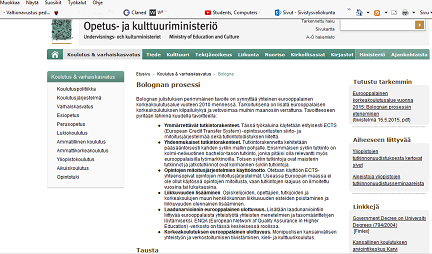 Şəkil 1: Bolonya prosesi barədə veb səhifə, Finlandiyanın Təhsil və Mədəniyyət Nazirliyi 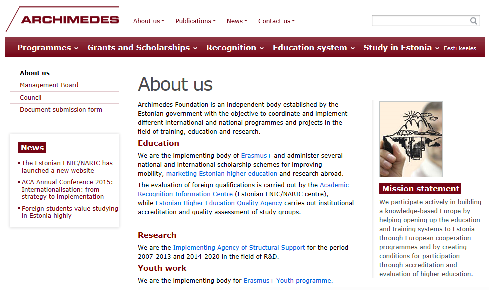 Şəkil 2: www.Archimedes.ee-nin milli AATM veb səhifəsi. Eləcə də bax: www.CIMO.fiMilli Erasmus+ ofisi Bolonya prosesi barədə məlumatlılığın artırılmasında, eləcə də Nazirliyə bu istiqamətdə dəstəyin göstərilməsində mühüm rol oynaya bilər. Təhsil Nazirliyi Azərbaycanda ali təhsil sektoru və mövcud universitetlər/proqramlar barədə sənəd hazırlayarsa, bu, Təhsil Nazirliyi və daha geniş auditoriya üçün faydalı olar. Məs., Finlandiyada hər iki ildən bir “Finlandiyada ali təhsil” (hal-hazırda, 2015-2016-cı illər üzrə) adlı kiçik broşur hazırlanır. Broşur aşağıdakı hissələrdən ibarətdir: 1. Təhsil almaq üçün nə üçün Finlandiyanı seçməlisiniz (tələbə/valideynlər üçün məlumat) (1 səhifə)2. Ali təhsil sektoru və fin təhsil sisteminin qısa təsviri (2 səhifə)3. Bütün universitetlərin (və tətbiqi elmlər universitetlərinin) qısa təqdimatı (hər birinə 0.5-1 səhifə). Təqdimata universitetin ünvanı (yerləşməsi), müəllim və tələbə kontingenti, təhsil sahələri, fin dilindən başqa dillərdə tədris olunan bakalavr və magistr proqramları, eləcə də beynəlxalq fəaliyyəti, ixtisaslaşma sahələri və mümkün status (akkreditasiya/özəl/dövət və s.) barədə məlumat və universitetin veb səhifəsi daxildir. 4. Xarici tələbələr/yerlilər üçün təhsil sahələri/məktəblərə və dərəcə proqramlarına dair xülasə. (fin broşurunun surəti təmin ediləcək) Gələcək missiya üçün tövsiyələr: Azərbaycan universitetləri arasında keyfiyyət müqaviləsi/razılaşmasının imzalanması müxtəlif universitetlərdə qazanılan təlim nəticələrinin tanınması üçün yaxşı başlanğıc ola bilər. Belə razılaşamanın hazırlanmasına istəyin olub-olmaması araşdırılmalıdır. Estoniyadan qabaqcıl praktika: universitetlər AT-də keyfiyyətin dəstəklənməsi barədə razılaşma əldə ediblər. Eyni növ əməkdaşlığı Azərbaycan üçün də tövsiyə edirik: http://www.ern.ee/index.php/en/quality-agreement.